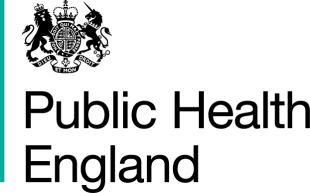 PHE gateway number: 2014-090Strategic framework to improve the health and wellbeing of gay, bisexual and other men who have sex with menOpportunity for comment: Feedback formName:Role:Organisation:Extensive open consultation has been undertaken to date to inform the development of the Strategic Framework. At this stage we would like to request specific feedback on the below questions. Please return to msm@phe.gov.uk by 9am, Friday 6 June, 2014.Please keep responses to each question to approx. 200 wordsPlease keep responses to each question to approx. 200 wordsAre there any major gaps in our analysis of the health and wellbeing of MSM? Do the recommendations address the health inequalities we highlight in the document?Are there any major recommendations that we have missed?Any other comments: